   Journée Diocésaine de la Jeunesse 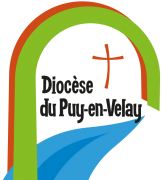 21 mai 2022de 14h à 21h30 au Grand Séminaire                     Le Puy en VelayPrévoir un pique-nique pour le repas du soir (le goûter sera fourni) Les activités se dérouleront au grand séminaire, au collège St Régis et à la Cathédrale Notre Dame du PuyLes jeunes seront accueillis au grand séminaire, le départ le soir se fera du grand séminaire (parking)Merci de retourner ce coupon au plus tard le 13/05/2022 auprès de ton animateur (trice) ou au prêtre de ta paroisse	Je soussigné(e) Nom, Prénom 	parent(s)  ou tuteur(s)de 	 scolarisé(e) en classe de 	au collège/ lycée 	autorise mon enfant à participer à la JDJ (Journée Diocésaine de la Jeunesse) du samedi 21 mai 2022 et donne l’autorisation aux responsables, de prendre en mon nom toute décision en matière de santé, de sécurité et de discipline ou initiative d’urgence concernant mon enfant. J’autorise                                                  Je n’autorise pas  la prise de photos et leur diffusion, de vidéos ou de tout autre document sur lequel pourrait figurer mon fils ou ma fille dans le cadre de cette journée diocésaine.J’autorise un animateur ou un parent volontaire à transporter mon enfant  dans son véhicule personnel pour se rendre au Puy en Velay  depuis le lieu de rdv ou revenir du Puy en Velay au lieu de rdv ou à mon domicile.Je pourrai assurer le transport jusqu’au Puy en Velay:ALLER 	 oui 	non                                           RETOUR  	 oui 	non   Nombre de places disponibles dans ma voiture : 	  Date 	 à    	    Signature(s) d’une ou des personnes exerçant l’autorité parentale sur l’enfant  ou du tuteur de l’enfant                           PERSONNE A PREVENIR (en cas d’urgence) :    A remplir obligatoirementNom :______________________________________     Prénom___________________________________________N° de tel fixe : ______________________________	 N° de tel portable _________________________